Enero del 2023Nombre: Ejido, comunidad o EFC solicitante.Municipio: Municipio del solicitanteEstado: Estado del solicitante.Asunto: Se emite cotización para seminario de comunidad a comunidadDerivado de su interés por visitar la comunidad extensionista denominada “El Jorullo y Anexos” municipio de Puerto Vallarta, Jalisco por medio de la presente le enviamos la cotización presupuestada considerando 15 personas con servicios de alimentación, hospedaje, materiales y papelería, recorridos internos en vehículos y capacitación (honorarios instructores) durante 3 días de estancia en la empresa comunitaria.*Hospedaje. Son $600.00 pesos por persona por 4 días y noches de estancia, dando un total de $36,000.00 por 4 noches.**Alimentación. Son tres servicios por día para 15 personas a $160 pesos cada servicio, dando un total de $26,400.00 por 11 servicios.Le informamos que el costo total no incluye el Impuesto al Valor Agregado (IVA), ya que solo se emite un recibo simple del evento, en caso de requerir factura deberá considerar el 16% adicional al costo total. Al inicio del seminario se le cobrará el 80% del costo total que corresponde a $84,000.00 (Ochenta y cuatro mil pesos 00/100 M.N.) y una vez que la CONAFOR le haya realizado el segundo pago deberá cubrir $21,000.00 (Veintiún mil pesos 00/100 M.N.) restantes.Debe tomar en cuenta que el monto considerado para el transporte es de $45,000.00 (cuarenta y cinco mil pesos 00/100 M.N.), para no rebasar lo estipulado en el Plan de Desarrollo Integral (PDI), en caso de ser más elevado deberá platicar con el responsable para exponer el caso.Atentamente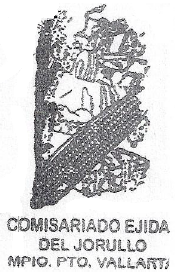 El comisariado ejidal del ejido El Jorullo y AnexosCONCEPTOUNIDAD MEDIDACANTIDADCOSTO UNITARIOCOSTO TOTALHonorarios de instructores Instructor5$4,500.00$22,500.00Materiales y papeleríaLote1$13,100.00$13,100.00*HospedajePersona15$600.00$36,000.00**AlimentaciónPersona15$160.00$26,400.00Recorridos internos en vehículosLote1$7,000.00$7,000.00TOTAL$105,000.00PRESIDENTE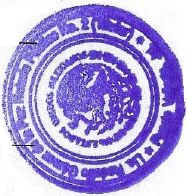 _____________________________C. ABEL FREGOSO AMARALSECRETARIO_____________________C. FRANCISCO FREGOSO ALVAREZTESORERO___________________C. RICARDO JIMENEZ BELLOSO